                                                                                                             Код 096312313/11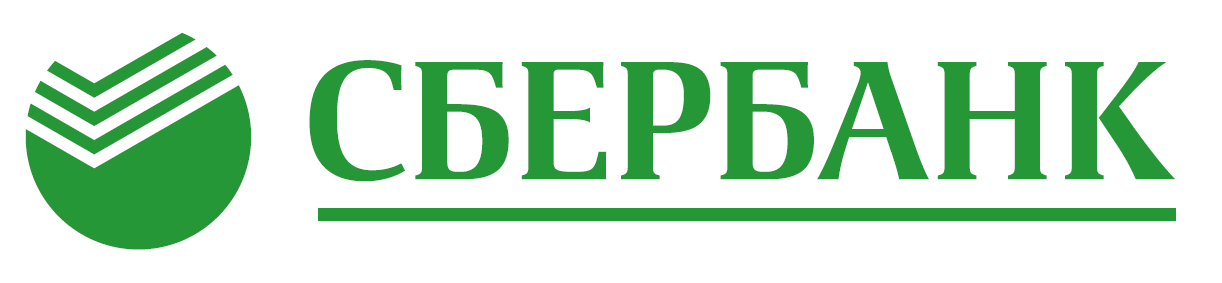 Условия предоставления услуг в рамках «зарплатных» проектов ТЕРМИНЫ И ОПРЕДЕЛЕНИЯБанковская Карта («Карта») – банковская карта ПАО Сбербанк, выпущенная Работнику Клиента в рамках Договора. Порядок выдачи и особенности совершения операций с использованием Карты регулируются законодательством Российской Федерации, настоящим Договором и заключаемым с Работником Клиента договором о выпуске и обслуживании банковских карт.Владелец счета – физическое лицо, на имя которого открыт Счет.Заявление на заключение договора - Заявление о присоединении к Условиям предоставления услуг в рамках «зарплатных» проектов.Клиент - Предприятие (Организация) или Учебное заведение.Нерезидент - физическое лицо, не являющееся Резидентом.Операционное время – интервал времени рабочего дня, в течение которого Банк оказывает Клиенту свои услуги (услугу, набор услуг). Операционное время размещается на официальном сайте Банка (www.sberbank.ru раздел «Зарплатные проекты»). Банк вправе в одностороннем порядке изменять Операционное время с уведомлением Клиента через информационные сервисы официального сайта Банка.Персональный идентификационный номер («ПИН») - индивидуальный код, присваиваемый карте и используемый держателем при совершении операции по карте в качестве аналога его собственноручной подписи.Платежное поручение на отдельного получателя – расчетный документ, составленный Клиентом в соответствии с законодательством Российской Федерации, для зачисления денежных средств отдельному получателю  - Владельцу счета. Электронный Реестр в данном случае Клиентом в Банк не предоставляется.Предприятие (Организация) - юридическое лицо (за исключением кредитных организаций), индивидуальный предприниматель.Работник - работник Предприятия (Организации) или учащийся/студент/аспирант/работник Учебного заведения.Резидент – физическое лицо в значении, установленном для целей валютного законодательства Российской Федерации в соответствии с Федеральным законом от 10.12.2003г. №173-ФЗ «О валютном регулировании и валютном контроле». Система дистанционного банковского обслуживания (система ДБО) - автоматизированная система «Сбербанк Бизнес Онлайн»/«Сбербанк Бизнес»/«Унифицированный платежный шлюз», посредством которой осуществляется дистанционное банковское обслуживание Клиента в рамках Договора.Сторона – Банк или Клиент.Стороны – Банк и Клиент.Счет банковской карты («Счет карты») – открытый в Банке на имя Работника Клиента банковский счет, используемый для учета операций, совершаемых с использованием Карты/реквизитов Карты, выпущенной к этому счету.Счет физического лица (Счет) – открытый в Банке счет физического лица, порядок ведения которого позволяет осуществлять зачисления денежных средств в рамках Договора (в т.ч. счет банковской карты, открытый Работнику Клиента в рамках Договора, счет, открытый держателем карты в индивидуальном порядке, счет по вкладу).Тарифы Банка - условия и тарифы Банка по обслуживанию Банковских Карт и по зачислению сумм денежных средств на Счета физических лиц (указываются в Заявлении на заключение договора).Учебное заведение - образовательное учреждение высшего профессионального и среднего профессионального образования.Филиал заключения Договора – Филиал Банка, заключивший Договор с Клиентом.Филиал открытия счетов – Филиал Банка, в котором открыты Счета, на которые должны быть зачислены средства на основании Электронного Реестра, принятого от Клиента Филиалом заключения Договора, или Платежного поручения на отдельного получателя.Электронная подпись (ЭП), ключ электронной подписи – данные термины применяются в настоящем Договоре в соответствии с Федеральным законом от 06.04.2011г. №63-ФЗ «Об электронной подписи». Вид ЭП определяется Договором о предоставлении услуг с использованием системы ДБО.Электронный Реестр - Электронный Реестр на зачисление денежных средств на Счета, сформированный в виде документа в системе ДБО, подписанный ЭП уполномоченного лица Клиента, предоставляемый в Филиал заключения Договора посредством системы ДБО. Электронный Реестр, подписанный ЭП уполномоченного лица Клиента, имеет равную юридическую силу с реестром на бумажном носителе, подписанным собственноручными подписями уполномоченных лиц и заверенным оттиском печати Клиента. Внутренний формат (содержание) Электронного Реестра соответствует требованиям, определенным Банком, и условиям настоящего Договора.  Электронный Реестр на выпуск карт – Электронный Реестр на открытие счетов и выпуск Банковских Карт, сформированный в виде документа в системе ДБО, подписанный ЭП уполномоченного лица Клиента, предоставляемый в Филиал заключения Договора посредством системы ДБО. Электронный Реестр на выпуск карт, подписанный ЭП уполномоченного лица Клиента, имеет равную юридическую силу с реестром на бумажном носителе, подписанным собственноручными подписями уполномоченных лиц и заверенным оттиском печати Клиента. Внутренний формат (содержание) Электронного Реестра на выпуск карт соответствует требованиям, определенным Банком, и условиям настоящего Договора.ОБЩИЕ ПОЛОЖЕНИЯНастоящие Условия предоставления услуг в рамках «зарплатных» проектов (далее по тексту – Условия) и Заявление на заключение договора, опубликованные на официальном сайте Банка (www.sberbank.ru раздел «Зарплатные проекты»), в совокупности являются Договором о предоставлении услуг в рамках «зарплатных» проектов (далее - Договор).Заключение Договора между Сторонами осуществляется путем присоединения Клиента к настоящим Условиям на основании Заявления на заключение договора, надлежащим образом заполненного и подписанного Клиентом.Договор может быть заключен в электронном виде с использованием ЭП Сторон, если это предусмотрено иным договором, ранее заключенным между Клиентом и Банком (Договором о предоставлении услуг с использованием системы ДБО).Банк предоставляет Клиенту следующие услуги в рамках настоящего Договора и в соответствии с Тарифами Банка:- открывает для Работников Клиента Счета карт, выпускает для Работников Клиента Карты и обеспечивает обслуживание Счетов карт;- осуществляет зачисление денежных средств (заработной платы, стипендий, алиментов, удерживаемых Клиентом из дохода Работников, иных выплат в соответствии с Трудовым законодательством Российской Федерации) на Счета физических лиц по поручению и за счет Клиента.УСЛОВИЯ ПРЕДОСТАВЛЕНИЯ И ОПЛАТЫ УСЛУГБанк на основании отдельно заключаемых с Работниками Клиента договоров открывает для Работников Клиента Счета карт в рублях Российской Федерации, выпускает для Работников Клиента Карты, обеспечивает обслуживание Счетов карт.Банк по поручению и за счет Клиента осуществляет зачисление денежных средств (заработной платы, стипендий, алиментов, удерживаемых Клиентом из дохода Работников, иных выплат в соответствии с Трудовым законодательством Российской Федерации) в рублях Российской Федерации на Счета физических лиц в соответствии с Электронными Реестрами или Платежными поручениями на отдельных получателей, а Клиент обеспечивает наличие денежных средств на банковском счете, указанном в Заявлении на заключение договора, в сумме, достаточной для исполнения Банком обязательств по списанию денежных средств на основании Электронных Реестров, для обеспечения зачисления на Счета, а также для списания Банком платы за оказание услуг по зачислению сумм денежных средств на Счета по Договору в соответствии с Тарифами Банка, обеспечивает надлежащее оформление Электронных Реестров или Платежных поручений на отдельных получателей. Прием от Клиента  Электронных Реестров и Электронных Реестров на выпуск карт посредством системы ДБО осуществляется Банком в течение Операционного времени в соответствии с условиями Договора и отдельно заключенного с Клиентом Договора о предоставлении услуг с использованием системы ДБО, указанного в Заявлении на заключение договора, без их последующего предоставления на бумажном носителе.      При поступлении Электронных Реестров, Электронных Реестров на выпуск карт после Операционного времени Банк принимает их к обработке на следующий рабочий день (Электронный Реестр/Электронный Реестр на выпуск карт считается полученным следующим рабочим днем).Открытие Счетов карт на основании Электронных Реестров на выпуск карт может осуществляться в разных Филиалах открытия счетов.Плата за оказание Банком услуг по зачислению сумм денежных средств на Счета по Договору списывается Банком на основании расчетного документа (с возможностью его частичного исполнения) в соответствии с Тарифами Банка с банковского счета Клиента, указанного в Заявлении на заключение договора, без дополнительного распоряжения Клиента (на основании заранее данного акцепта) в день формирования Банком указанной платы: в первый рабочий день после 10-го, 20-го чисел месяца и в последний рабочий день календарного месяца. ПРАВА И ОБЯЗАННОСТИ СТОРОН Клиент   обязуется:Предоставить в Филиал заключения Договора Электронный Реестр на выпуск карт, оформленный и направленный в Банк в соответствии с требованиями Договора. В соответствии с направленным в Банк Электронным Реестром на выпуск карт обеспечить предоставление Работниками Клиента следующих документов:  Заполненных и подписанных Работниками Клиента заявлений на получение Карты, Опросных листов физических лиц установленной Банком формы. Документы предоставляются в подразделение Банка по месту открытия Счетов карт. Доверенности на открытие Счетов карт от Работников Клиента, оформленной на имя уполномоченного лица Клиента.Предоставить Банку в письменном виде Перечень контактных лиц Клиента и способ связи с ними для оперативного решения вопросов, возникающих у Банка при обслуживании держателей карт, и других вопросов в рамках Договора.Организовывать получение Работниками Клиента Карт и ПИН-конвертов (при наличии). При необходимости получения карт и ПИН-конвертов доверенным лицом предоставить доверенность от Работников Клиента, оформленную на имя уполномоченного лица Клиента. В целях зачисления денежных средств (заработной платы, стипендий, алиментов, удерживаемых Клиентом из дохода Работников, иных выплат в соответствии с Трудовым законодательством Российской Федерации) на Счета предоставлять в Банк Электронные Реестры или Платежные поручения на отдельных получателей.При направлении в Банк Электронного Реестра:- в зависимости от статуса получателя средств  (Резидент, Нерезидент) формировать отдельные Электронные Реестры;- в Электронном Реестре указывать данные о получателе средств (номер Счета, фамилия, имя и отчество (при наличии)), вид зачислений в соответствии с п.4.1.5. Договора и перечнем допустимых видов зачислений, размещенным на официальном сайте Банка (www.sberbank.ru раздел «Зарплатные проекты»). Ответственность за исполнение указанного обязательства возлагается на Клиента.  4.1.7.  При направлении в Банк Платежного поручения на отдельного получателя указывать в платежном поручении в поле «Назначение платежа»: вид зачислений в соответствии с п.4.1.5. Договора и перечнем допустимых видов зачислений, размещенным на официальном сайте Банка (www.sberbank.ru раздел  «Зарплатные проекты»),  номер и дату Договора. Ответственность за исполнение указанного обязательства возлагается на Клиента. В случаях и порядке, установленных валютным законодательством Российской Федерации, перед текстовой частью в поле «Назначение платежа» указывается код вида валютной операции, соответствующий цели платежа.Оплачивать (обеспечивать возможность оплаты) услуги Банка по зачислению сумм денежных средств на Счета по Договору в соответствии с Тарифами Банка и п.3.5. Договора своевременно и в полном объеме.Обеспечить наличие денежных средств на банковском счете Клиента, указанном в Заявлении на заключение договора, путем поддержания остатка денежных средств, сумма которого не является обеспечением других обязательств Клиента и не находится под арестом или иным ограничением:- на момент поступления в Банк Электронных Реестров в сумме, достаточной для зачисления средств на Счета по Электронным Реестрам;- на дату списания Банком платы за оказание услуг по зачислению сумм денежных средств на Счета по Договору в соответствии с Тарифами Банка и п. 3.5. Договора.   В первый рабочий день, следующий за днем получения от Банка уведомления о несоответствиях в направленных Клиентом документах, представить Банку уточненные данные.   Уведомить Банк об уволенных Работниках Клиента не позднее 3 (трех) рабочих дней с даты издания приказа об увольнении (письменно или направив уведомление по системе ДБО).   Информировать Работников:-  о том, что «Условия банковского обслуживания физических лиц ПАО Сбербанк» размещены на официальном сайте Банка www.sberbank.ru;-  о Тарифах Банка в части оплаты обслуживания Банковских Карт, в т.ч. об их изменении;-  о порядке и условиях предоставления/ отмене специальных условий за обслуживание Банковских Карт;- о расторжении Договора.    Самостоятельно обеспечивать защиту своих паролей, а также собственных вычислительных средств от несанкционированного доступа и вирусных атак, в том числе из сети Интернет и локальных вычислительных сетей.   Полностью нести все риски, связанные с подключением своих вычислительных средств к сети Интернет и локальным вычислительным сетям.   Уведомить Банк (Филиал заключения Договора) о намерении открыть Работникам Клиента Счета карт на территории нового Филиала открытия счетов (письменно или направив уведомление по системе ДБО).Клиент  имеет право:Требовать от Банка обеспечения своевременного зачисления сумм на Счета в соответствии с Электронными Реестрами, поступившими в Банк, или Платежными поручениями на отдельных получателей при условии их соответствия требованиям, указанным в  Договоре, и при условии выполнения Клиентом своих обязательств в соответствии с условиями  Договора. Требовать от Банка предоставления по системе ДБО Расшифровки к удержанной Банком сумме платы в соответствии с Тарифами Банка.Инициировать отзыв исполнения Банком Электронного Реестра/Электронного Реестра на выпуск карт до начала его обработки в Банке путем направления в адрес Банка по системе ДБО соответствующего сообщения, содержащего реквизиты Электронного Реестра/Электронного Реестра на выпуск карт, подлежащего отзыву, и причину отзыва. Клиент поручает Банку составить от имени и по поручению Клиента платежное поручение и списать с банковского счета Клиента, указанного в Заявлении на заключение договора, сумму фактически зачисленных денежных средств на Счета в соответствии с Электронным Реестром, с указанием в платежном поручении: вида зачисления, указанного в Электронном Реестре, ссылки на Электронный Реестр, включающей слово «реестр» и номер соответствующего Электронного Реестра, ссылки на Договор, включающей слово «Договор», номер и дату Договора. В случаях и порядке, установленном валютным законодательством Российской Федерации, перед текстовой частью в поле «Назначение платежа» указывается код вида валютной операции, соответствующий цели платежа.Банк обязуется: Проверить поступившие Электронные Реестры на выпуск карт на корректность ЭП, на соответствие форматам.       При положительном результате проверки изготовить Карты и ПИН-конверты (при необходимости) для Работников Клиента в соответствии с представленными Электронными Реестрами на выпуск карт.Открыть для Работников Клиента Счета карт в рублях Российской Федерации в соответствии с поступившими от Клиента Электронными Реестрами на выпуск карт при наличии надлежаще оформленных документов Работников, указанных в п.4.1.2. Договора, и предоставить Клиенту средствами системы ДБО информацию о результатах открытия Счетов банковских карт. Уведомить Клиента в течение 10 (десяти) рабочих дней о факте несоответствий в документах, указанных в п.4.1.2. Договора, и Электронных Реестрах на выпуск карт. При поступлении Электронного Реестра в Банк в течение Операционного времени:Проверить поступивший Электронный Реестр на корректность ЭП, на соответствие форматам, а также полноту и своевременность возмещения Клиентом платы за оказание Банком услуг по зачислению сумм денежных средств на Счета по сформированным Банком ранее расчетным документам.При положительном результате проверки и достаточности средств на банковском счете Клиента зачислить на основании поступившего Электронного Реестра денежные средства на Счета не позднее следующего рабочего дня после поступления Электронного Реестра.При отрицательном результате проверки Электронного Реестра не осуществлять зачисление денежных средств на Счета на основании поступившего Электронного Реестра.Если при окончании Операционного времени на банковском счете Клиента недостаточно средств для осуществления зачислений на Счета в соответствии с поступившим в Банк Электронным Реестром, исключить Электронный Реестр из последующей обработки.Направить в адрес Клиента по системе ДБО уведомление о приеме/об отказе в приеме Электронного Реестра, уведомление о недостаточности денежных средств для зачисления по Электронному Реестру на банковском счете Клиента, уведомление о статусах обработки Электронного Реестра на стороне Банка в день их получения.По результатам зачисления денежных средств на основании Электронного Реестра предоставить Клиенту средствами системы ДБО уведомление о каждой зачисленной и незачисленной сумме по Электронному Реестру с указанием причины незачисления в следующих случаях:- несовпадения фамилии, имени и отчества получателя и/или номера его Счета, указанных в Электронном Реестре, с данными в автоматизированных системах Банка;- если на момент зачисления денежных средств счет получателя закрыт или его условия не позволяют осуществить зачисление денежных средств (в том числе в размере, причитающемся получателю).При поступлении Платежного поручения на отдельного получателя, оформленного с учетом требований настоящего Договора, и достаточности средств на банковском счете Клиента зачислить денежные средства на Счет получателя не позднее следующего рабочего дня после поступления в Банк Платежного поручения на отдельного получателя.       Оставить поступившее Платежное поручение на отдельного получателя без исполнения при невозможности зачисления средств на основании данного Платежного поручения на отдельного получателя в следующих случаях:       - несовпадения фамилии, имени и отчества получателя и/или номера его Счета, указанных в Платежном поручении на отдельного получателя, с данными в автоматизированных системах Банка;- если на момент зачисления денежных средств счет получателя закрыт или его условия не позволяют осуществить зачисление денежных средств (в том числе в размере, причитающемся получателю).Предоставить Клиенту по системе ДБО Расшифровку к удержанной Банком сумме платы за оказание услуг по зачислению сумм денежных средств на Счета в соответствии с Тарифами Банка в день их списания Банком.Банк имеет право:Отказаться от заключения Договора при наличии подозрений о том, что целью заключения Договора является совершение операций в целях легализации (отмывания) доходов, полученных преступным путем, или финансирования терроризма.Отказать в заключении Договора в случае отсутствия или некорректности ЭП уполномоченного лица Клиента при заключении Договора в электронном виде. Приостановить предоставление услуг по Договору по инициативе Банка, если у Банка возникают подозрения, что операция совершается в целях легализации (отмывания) доходов, полученных преступным путем, или финансирования терроризма. Отказать в выдаче или перевыпуске Карты Работнику Клиента в случаях, предусмотренных «Условиями банковского обслуживания физических лиц ПАО Сбербанк».Осуществлять выпуск Карт на специальных условиях при соответствии Клиента дополнительным критериям. Информация о дополнительных критериях, при соответствии которых возможен выпуск Карт на специальных условиях, размещается на официальном сайте Банка в разделе «Зарплатные проекты».При несоответствии Клиента дополнительным критериям, при условии соответствия которым выпускаются Карты на специальных условиях, Банк имеет право отменить специальные условия, известив об этом Клиента за 15 (пятнадцать) календарных дней до даты отмены.Оставить Электронный Реестр без исполнения, направить в адрес Клиента уведомление об отказе в приеме Электронного Реестра в следующих случаях: несоответствия поступившего Электронного Реестра требованиям и условиям Договора;неоплаты Клиентом услуг Банка по зачислению сумм денежных средств на Счета при отсутствии/недостаточности денежных средств на банковском счете Клиента для списания платы за оказание услуг в соответствии с Договором;наличия электронных вирусов или невозможности прочтения Электронного Реестра соответствующими программными средствами;наличия в одном Электронном Реестре одновременно данных получателей как Резидентов, так и Нерезидентов. Оставить Платежное поручение на отдельного получателя без исполнения при несоответствии  Платежного поручения на отдельного получателя требованиям и условиям Договора, а также при наличии задолженности у Клиента по оплате услуг Банка по зачислению сумм денежных средств на Счета по Договору.Оставить Электронный Реестр на выпуск карт без исполнения и направить в адрес Клиента уведомление об отказе в приеме Электронного Реестра на выпуск карт в следующих случаях: несоответствия Электронного Реестра на выпуск карт требованиям и условиям Договора;наличия электронных вирусов или невозможности прочтения Электронного Реестра на выпуск карт соответствующими программными средствами;- отсутствия или некорректности ЭП уполномоченного лица Клиента, удостоверяющего Электронный Реестр на выпуск карт. В одностороннем порядке вносить изменения в Условия предоставления услуг в рамках «зарплатных» проектов и Операционное время путем публикации информации на официальном сайте Банка в сети интернет не позднее чем за 15 (пятнадцать) календарных дней до введения в действие указанных изменений.  ОТВЕТСТВЕННОСТЬ СТОРОНЗа неисполнение или ненадлежащее исполнение обязательств по Договору Стороны несут ответственность в соответствии с действующим законодательством Российской Федерации.Клиент несет ответственность за недостоверность сведений, указанных в Электронном Реестре на выпуск карт.Банк не несет ответственности за задержку в выпуске Карт, если задержка вызвана неточностями в документах,  указанных в пп.4.1.1, 4.1.2. Договора. Банк не несет ответственности за нарушение сроков зачисления сумм на Счета, если задержка вызвана причинами, указанными в пп.4.5.7, 4.5.8. Договора.Банк не несет ответственности за неисполнение/ненадлежащее исполнение своих обязательств, если указанное неисполнение/ненадлежащее исполнение произошло вследствие недостоверности информации, содержащейся в полученных от Клиента Электронных Реестрах или Платежных поручениях на отдельных получателей.Стороны несут ответственность за сохранение в тайне собственных ключей ЭП.Стороны несут ответственность за целостность и достоверность своих электронных архивов.КОНФИДЕНЦИАЛЬНОСТЬ6.1. По взаимному согласию Сторон в рамках Договора конфиденциальной признается любая информация, касающаяся предмета и содержания Договора, хода его исполнения и полученных результатов, а также любая информация, предоставляемая одной из Сторон другой Стороне для оказания услуг.6.2.  Каждая из Сторон обеспечивает защиту конфиденциальной информации, ставшей доступной ей в рамках Договора, от несанкционированного использования, распространения или публикации. Такая информация не будет передаваться третьим лицам без письменного разрешения другой Стороны и использоваться в иных целях, кроме выполнения обязательств по Договору.6.3. Обязательства Сторон по защите конфиденциальной информации распространяются на все время действия Договора, а также в течение 5 (пяти) лет после окончания его действия.6.4.  Не является нарушением режима конфиденциальности предоставление Сторонами конфиденциальной информации по запросу уполномоченных государственных органов в соответствии с действующим законодательством Российской Федерации.ПЕРСОНАЛЬНЫЕ ДАННЫЕВ рамках настоящего Договора Клиент осуществляет передачу Банку персональных данных Работников и контактных лиц Клиента, необходимых для исполнения условий настоящего Договора, состав которых определяется Договором.Клиент гарантирует: - персональные данные получены законными способами, цели сбора персональных данных совместимы с целями, указанными в настоящем Договоре; - персональные данные передаются Банку с согласия субъектов персональных данных на их передачу Банку для обработки с совершением действий и способами, необходимыми для исполнения Договора (запись, систематизация, накопление, хранение, уточнение (обновление, изменение), извлечение, использование, обезличивание, блокирование, удаление, уничтожение персональных данных в автоматизированном и неавтоматизированном режиме).Клиент обязуется по письменному запросу Банка не позднее чем по истечении 3 (трех) рабочих дней с даты получения соответствующего запроса предоставить Банку информацию и документы, подтверждающие правомерность обработки персональных данных Работников и контактных лиц Клиента, предоставляющих Клиенту право на передачу персональных данных Банку, в целях, необходимых для исполнения настоящего Договора.Стороны обязуются осуществлять обработку персональных данных, а также обеспечивать конфиденциальность и защиту обрабатываемых персональных данных в соответствии с требованиями Федерального закона от 27.07.2006г. №152-ФЗ «О персональных данных».Стороны обязуются при обработке персональных данных принимать необходимые правовые, организационные и технические меры для защиты персональных данных от неправомерного или случайного доступа к ним, уничтожения, изменения, блокирования, копирования, предоставления, распространения, а также от иных неправомерных действий.Стороны гарантируют ограничение обработки персональных данных достижением целей, определенных в настоящем Договоре, и недопущение обработки персональных данных, несовместимой с целями сбора персональных данных.В случае нарушения Сторонами условий настоящего Договора и/или законодательства Российской Федерации Сторона, по вине которой допущено нарушение, обязуется за свой счет урегулировать все претензии Работников, государственных органов и иных лиц, предъявленные к другой Стороне, а также возместить другой Стороне любые убытки и расходы, понесенные ей в результате такого нарушения. В рамках исполнения настоящего Договора передача персональных данных между Сторонами может осуществляться в электронном виде по электронным каналам связи или на бумажных носителях. Передача персональных данных по электронным каналам связи осуществляется между Сторонами с помощью программных или программно-аппаратных средств, обеспечивающих шифрование и расшифрование на основании отдельно заключенного между Сторонами Договора о предоставлении услуг с использованием  системы ДБО. При необходимости обеспечения целостности информации передача в электронном виде осуществляется с помощью программных средств, обеспечивающих проверку электронной подписи. При передаче документов на бумажном носителе документы заверяются печатью и подписью уполномоченного представителя передающей Стороны.ФОРС-МАЖОРНЫЕ ОБСТОЯТЕЛЬСТВА8.1. Стороны освобождаются от ответственности за частичное или полное неисполнение обязательств по  Договору, если это неисполнение явилось следствием обстоятельств непреодолимой силы, возникших после заключения Договора в результате обстоятельств чрезвычайного характера, которые Сторона не могла ни предвидеть, ни предотвратить разумными мерами. К таким обстоятельствам относятся: наводнение, пожар, землетрясение, а также война, военные действия и любые аналогичные обстоятельства вне разумного контроля Сторон.8.2. При наступлении подобных обстоятельств Стороны обязуются в течение 5 (пяти) календарных дней известить о них в письменном виде другую Сторону. Извещение должно содержать данные о характере обстоятельств и, по возможности, оценку их влияния на возможность исполнения Стороной своих обязательств по Договору. Неуведомление или несвоевременное уведомление лишает Сторону права ссылаться на любое вышеуказанное обстоятельство в дальнейшем.8.3. Обстоятельства непреодолимой силы должны быть документально подтверждены компетентными органами Российской Федерации.ПОРЯДОК РАЗРЕШЕНИЯ СПОРОВ	9.1. Споры и разногласия, возникающие из Договора, рассматриваются в Арбитражном суде по месту нахождения Филиала заключения Договора. 	9.2. Стороны согласны признавать данные электронных авторизаций, а также выписки по Счетам физических лиц на электронных и/или бумажных носителях информации в качестве доказательств при разрешении споров и разногласий, в том числе и при разрешении споров в Арбитражном суде.	9.3. При возникновении разногласий и споров в связи с обменом Электронными Реестрами/Электронными Реестрами на выпуск карт посредством системы ДБО Стороны обязаны провести техническую экспертизу, процедура проведения которой предусмотрена Договором о предоставлении услуг с использованием  системы ДБО.ПРОЧИЕ УСЛОВИЯПри изменении организационно-правовой формы или ликвидации одной из Сторон она обязуется сообщить об этом другой Стороне в течение 3 (трех) рабочих дней со дня принятия решения об изменении организационно-правовой формы или ликвидации.Информация, указанная в Заявлении на заключение договора, изменяется путем оформления корректирующего Заявления на заключение договора. Изменения вступают в силу с даты подписания корректирующего заявления Сторонами. Корректирующее Заявление на заключение договора может быть заключено в электронном виде с использованием ЭП Сторон, если это предусмотрено иным договором, ранее заключенным между Клиентом и Банком (Договором о предоставлении услуг с использованием системы ДБО).В случае изменения у Банка реквизитов, указанных в Договоре, Банк уведомляет Клиента о новых реквизитах письменно или путем размещения информации на официальном сайте Банка (www.sberbank.ru).По вопросам, не урегулированным настоящим Договором, Стороны руководствуются законодательством Российской Федерации.11.  СРОК ДЕЙСТВИЯ ДОГОВОРА11.1. Договор вступает в силу с даты подписания Заявления на заключение договора Сторонами и действует без ограничения срока.11.2. Каждая из Сторон имеет право в одностороннем внесудебном порядке расторгнуть Договор, письменно уведомив об этом другую Сторону или направив уведомление по системе ДБО за 15 (пятнадцать) календарных дней до даты предполагаемого расторжения. Договор считается расторгнутым по истечении 15 (пятнадцати) календарных дней после выполнения следующих условий:- возмещения Клиентом платы за оказание Банком услуг по зачислению сумм денежных средств на Счета карт по Договору в соответствии с Тарифами Банка;   - урегулирования в полном объеме всех споров, касающихся исполнения Договора.